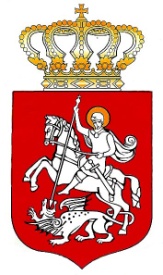 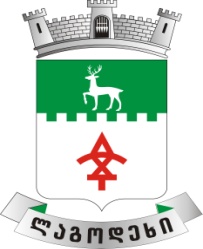 ლაგოდეხის მუნიციპალიტეტის საკრებულოსგანკარგულება №2022 წლის  3 ივნისიქ. ლაგოდეხი                                            დროებითი სამუშაო ჯგუფის შექმნის  შესახებ    მუნიციპალიტეტის ადმინისტრაციულ საზღვრებში მოქცეული ისტორიულად ჩამოყალიბებული გეოგრაფიული ობიექტების - უბნების, ქუჩების, შესახვევების და ჩიხების სახელდებისათვის გეოგრაფიული ობიექტების ისტორიული დასახელების შესწავლისა და მოსახლეობის  ინტერესების გამოკვეთის მიზნით ,  ლაგოდეხის მუნიციპალიტეტის საკრებულოს   მიზანშეწონილად მიაჩნია შეიქმნას გეოგრაფიული ობიექტების სახელდების დროებითი სამუშაო ჯგუფი.           საქართველოს ორგანული კანონის „ადგილობრივი თვითმმართველობის კოდექსი“ 24-ე მუხლის პირველი პუნქტის ,,ბ.ე“ ქვეპუნქტის, 29-ე  მუხლისა და ლაგოდეხის მუნიციპალიტეტის საკრებულოს დებულების(რეგლამენტის) 34-ე მუხლის შესაბამისად,  ლაგოდეხის მუნიციპალიტეტის  საკრებულოს განკარგულებით :       მუხლი 1  შეიქმნას საკრებულოს დროებითი სამუშაო ჯგუფი.  მუხლი 2               სამუშაო ჯგუფის უფლებამოსილების ვადა განისაზღვროს სამი თვით.  მუხლი 3  სამუშაო ჯგუფი  არჩეულ იქნას შემდეგი შემადგენლობით:         თავმჯდომარე - ივანე ხაჩიძე;         წევრები:  კარლო ჯამბურია,                            ეკა ლეკიაშვილი,                           გიორგი ღამბაშიძე,                            ისაკო ცქიფურიშვილი,                            ვახტანგი დევიძე,                            ფირუზი გელაშვილი.     მუხლი 4    განკარგულება ძალაშია გამოქვეყნებისთანავე.     მუხლი 5განკარგულების გასაჩივრება შესაძლებელია, კანონმდებლობით დადგენილი წესით, გამოქვეყნებიდან ერთი თვის ვადაში, გურჯაანის რაიონულ სასამართლოში, მისამართი: ქ. გურჯაანი, სანაპიროს ქ. №24.             საკრებულოს თავმჯდომარე                                   კარლო ჯამბურია